                                                                            УТВЕРЖДАЮ                                                                                                           Заведующий МБДОУ «Лёвушка»                                                                             ________________С.В. Королёва                                                                            «___»______________2018г.« КАРЛСОН В ГОСТЯХ НА ПРАЗДНИКЕ ВЕСНЫ»СЦЕНАРИЙ  ВЕСЕННЕГО ПРАЗДНИКА ДЛЯ ДЕТЕЙПОДГОТОВИТЕЛЬНЫХ ГРУПП «СЕМИЦВЕТИК» и «ЛАДУШКИ»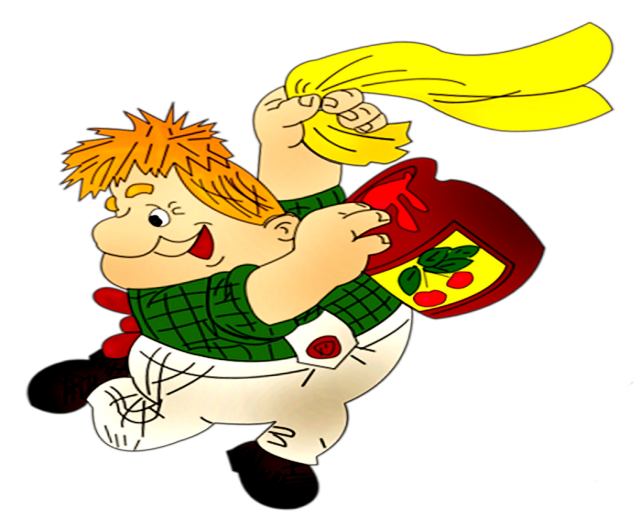                                                                                     Музыкальный руководитель                                                                                                             Ю.В. Дубровинар.п. Кольцово2018«КАРЛСОН В ГОСТЯХ НА ПРАЗДНИКЕ ВЕСНЫ »Сценарий весеннего праздника для подготовительных  групп «Семицветик» и «Ладушки»Цель: создать у детей атмосферу праздника.
Задачи: Закрепить знания и умения, полученные на музыкальных занятиях.Создать праздничное настроение.Воспитывать любовь и уважение к маме, бабушкам, доброжелательное отношение друг к другу, желание прийти на помощь, доставить радость родным людям.Действующие лица.        Взрослые: Карлсон, Фрекен БокХод праздника.     Зал украшен, звучит музыка, в зал заходят мальчики, встают полукругом.ЗАХОД мальчиков1 Мальчик: Сегодня праздник самый светлый! Щебечут птицы по дворам.2 Мальчик: Все гости празднично одеты, Восьмое марта - праздник мам.3 Мальчик: Сегодня небо голубое, ручьи веселые слышней,4 Мальчик: Сегодня мы еще сильнее расти стараемся быстрей!3 Мальчик: Мы поздравляем мам, сестренок, любимых бабушек своих4 Мальчик: Ну, и, конечно же, девчонок – подружек наших дорогих.5 Мальчик: Вот гости все уже уселись. Куда ж девчонки наши делись?6 Мальчик: Надо их сюда позвать! Пора нам праздник начинать!7 Мальчик: Девочки! Скорей бегите! К нам на праздник поспешите!ЗАХОД девочекВходят девочки, они встают между мальчиками.8 Мальчик: Вот теперь все точно в сборе, можно праздник начинать,9 Мальчик: Так давайте будем вместе мам любимых поздравлять!1 Девочка: Сегодня праздник наших мам, сегодня бабушки моложе,Любви весна желает вам, подарка нет любви дороже.2 Девочка: Мамочка родная, милая моя,Тебе щебечут птицы, тебе поет земля.3 Девочка: Тебе стучит по крыше проказница капель,Вместе девочки: Пусть все на свете слышат: сегодня женский день!Ведущая: поздравляет мам, предлагает песню:ПЕСНЯ « На дворе Весна», слова и музыка Е.Д. ГольцовойВедущая: С такими добрыми словами и с песней мы начинаем наш праздник.Дети садятся на места. В зал влетает Карлсон.Карлсон: Посторони-и-ись (пробегает круг) Посадку давай! Давай посадку, говорю!(останавливается в середине зала)Ну, до чего же странный народ пошёл! Я им кричу «посадку давай», а они хохочут. Ну, чего хохочете - то? К ним такой гость прилетел долгожданный! Давайте скорее здороваться! А ну-ка, подставляйте ладошки! Я сейчас одним махом со всеми поздороваюсь!(дети выставляют вперед ладошку, Карлсон пробегает и хлопает каждого по ладони)Карлсон Всем привет! …От моих старых штиблет! А я вас давно всех знаю. Наблюдаю из своего домика на крыше, как вы играете. А вот как вы живете, сейчас узнаю. Ну-ка, скажите, как вы живете (дети отвечают) Эх вы! Кто так отвечает? Надо выставить вверх большой палец и сказать: «Вот так!»Карлсон проводит с детьми игру «Как живете»ИГРА «Как живете?»Карлсон: Как живете?Дети: Вот так! (выставляют большой палец)Карлсон: Как в детский сад идете?(дети изображают ходьбу)Карлсон: Как домой из садика бежите?(бег на месте)Карлсон: Как без воспитателя шумите?(шумят)Карлсон: Как в сонный час спите?(показывают)Карлсон: Как над шутками смеетесь?(смеются)Карлсон : Как плачете, когда мама не дает шоколадку?(плачут)Карлсон : Как молчите?(закрывают рот ладошкой)Карлсон: Хватит молчать, продолжаем разговаривать. Ну? И по какому поводу у вас тут такое большое собрание детей и их родственников? (дети отвечают) Давайте тогда скорее меня угощайте, как дорогого гостя! Доставайте быстрее из своих карманов конфеты, шоколадки. Что? У вас ничего нет? Ну-у-у-у! Я так не играю. (опомнившись) Я сказал «не играю»?. Ой. Я же совсем забыл! Я сегодня уже играл в прятки с няней моего друга Малыша Фрекен Бок. Она, наверное, нас с Малышом до сих пор ищет! О! Слышите? Кажется, она идет сюда…. Тихо! Я прячусь, а вы тихо сидите! (прячется за ведущую)Входит Фрекен Бок с завязанными глазами.Фрекен Бок: Ку-ку! Ку-ку! Где ты, несносный мальчишка! Хватит  шалить!Фрекен Бок: Какая мука воспитывать детей! Ну, погоди же, погоди! Вот я как только доберусь до тебя….(развязывает глаза,замечает детей) Кто мне скажет, это у меня зрительные галлюцинации или здесь действительно много детей? (объясняет сама себе): Ну что же! Искала одного непослушного Малыша, а нашла…. страшно подумать сколько! А скажите мне, милые дети, что вы здесь делаете? (дети отвечают) Так я и знала. Бездельничаете! Вместо того, чтобы трудиться. Ну, где же все-таки Малыш?Карлсон, жужжит пропеллером за спиной Фрекен Бок.Фрекен Бок: Ой, что это? Отгадайте, милые дети, в каком ухе у меня жужжит? А вот и нет!
У меня жужжит в обоих ушах. (КАРЛСОН мычит) А теперь и мычит… 
Что это – неужели теперь и коровы стали летать? Кажется, я сошла с ума… 
Тра-ля-ля-ля-ля! Я сошла с ума! Какая досада…(замечает Карлсона): А-а-а! 
Вот кто жужжал у меня в ушах! Это опять
ты – маленький толстый бездельник!
КАРЛСОН: Спокойствие! Только спокойствие!Вылетает Карлсон , бегает вокруг Фрекен Бок.Фрекен Бок: Что это? Неужели коровы стали летать? Кажется, я сошла с ума! (снимает маску с Карлсона) А, вот кто мычал! Это опять ты - маленький толстый бездельник! Погоди, вот я займусь твоим воспитанием!Фрекен Бок снимает тапок и гоняется по залу за Карлсоном. Фрекенбок: Уф!!!(устав опускается на стул)
КАРЛСОН: Мадам! Я вовсе не маленький и не толстый! Я красивый! Умный!В меру упитанный мужчина в полном расцвете сил! 
Вы что, пришли сюда, чтобы обзываться?Фрекен Бок: Я пришла сюда в поисках Малыша. Кстати, именно этим я сейчас и займусь! Может он спрятался среди ребят!Ищет Малыша среди ребят и комментирует: этот слишкомвоспитанный, этот слишком упитанный, этот великоват, этотмелковат, этого неправильно кормят, у этого глаза другогоцвета….и т. д.)Карлсон (перебивает): Спокойствие! Только спокойствие! Мадам, зачем так нервничать в праздник? В праздник надо отдыхать, веселиться, получать поздравления!Фрекен Бок: Поздравления? У меня сегодня столько дел! Какая досада! Я сейчас как раз собралась готовить обед!Ведущая: Не беда! Это дело поправимое! Сейчас мы вам поможем, наши дети помогут с приготовлением.5.ТАНЕЦ мальчиков «Весёлые поварята»Фрекен Бок: Молодцы!А где цветы для женщин в честь праздника?Карлсон (выносит кактус, встает на колено) Примите от меня к празднику!Фрекен Бок: Ах, оставьте! Вы еще не выросли в моих глазах! Карлсон: Ладно, будут вам цветыВедущая: Мы сделаем своими руками цветы, приглашаем нам помочь наших дорогих мам. ИГРА для мам «Нарисуй цветы»(2 Мамы рисуют на мольбертах цветы с завязанными глазами гуашью, Фрекен Бок и Карлсон помогают: подают кисточку с нужным цветом)Ведущая: А сейчас как не сказать нежные слова для мам, наши дети прочтут стихи.13 реб: Маме Если солнышко проснулось- Утро засияло. Если мама улыбнулась- Так отрадно стало!14 реб: Если в тучах солнце скрылось- Замолчали птицы. Если мама огорчилась- Где ж нам веселиться. 15 реб: Так пускай всегда сверкая Светит солнце людям! Никогда тебя, родная, Огорчать не буду! Ведущая: Встречайте наших солнышек-девочек…ТАНЕЦ девочек « Светит солнышко для всех!»16 Реб: «Мама»-какое красивое слово! Лучше его в мире нет!17 Реб: Скажешь «мама» - в душе засияет ласковый нежный свет!18 реб: Солнышко, ласточка, мама родная! Как я тебя люблю!Самую нежную, самую славную песню тебе я спою.Ведущая: предлагает послушать нежную песенку для мамПЕСНЯ « Мамочка» слова и музыка Н. ОсошникФрекен Бок: Постойте! Я не понимаю! А почему меня еще никто не пригласил на танец?Карлсон: Мадам, вы знаете, кто самый лучший приглашальщик на танец? Если позволите….Фрекен Бок: Позволяю! Пускай и мальчики приглашают мам на танец!ТАНЕЦ мальчиков с мамами Фрекен Бок: Так! Хватит развлекаться! Надо искать Малыша, пока его родители не пришли с работы! И все же, где он может прятаться от меня?Карлсон:А может он сбежал к бабушке?Фрекен Бок: К какой еще бабушке?Карлсон: К своей! У всех детей есть бабушки! Даже у меня есть бабушка! Ой, что-то мне к бабушке захотелось….(Карлсон идет и садится на колени к любой бабушке)Карлсон: Давайте сегодня вы будете моей бабушкой! Хотите, я вас развеселю? Давайте пошалим: покатаемся на люстре?Фрекен Бок (кричит): Ни в коем случае! Вы с ума сошли! Лучше спойте песню!Карлсон (возвращаясь): А что, ребята, вы знаете песню про бабушку?ПЕСНЯ девочек (с ложками) «Бабушка испеки оладушки» Ведущая: А еще мы знаем стихи про бабушку, послушайтеСтихи для бабушек:19 реб: Кто на кухне с поварешкойУ плиты всегда стоит?20 реб:Кто нам штопает одежку?Пылесосом кто гудит?21 реб:Кто на свете всех вкуснееПирожки всегда печет?22 реб:Даже папы кто главнееИ кому в семье почет?23 реб:Кто споет нам на ночь песню,Чтобы сладко мы заснули?Кто добрей всех и чудесней?Все:Ну конечно же-бабули!Карлсон: Ой, ой, ой! Я, кажется, заболел! Ой, ой, ой! Я самый больной в мире Карлсон! Мне срочно нужно принять лекарство! (к зрителям) У вас не будет ложечки варенья или конфетки для умирающего?Если родители не дадут, ведущий предлагает детям угостить Карлсона конфетой. Карлсон: Ура! Свершилось чудо! Друг спас друга! Можно я буду прилетать к тебе иногда? Кстати, у тебя больше нет конфет? Жаль….Фрекен Бок: У меня есть, но я не дам!Карлсон: Почему?Фрекен Бок: Сладкое портит фигуру!Карлсон: Ну, я так не играю!Фрекен Бок (берет веник): И не надо! Хватит бездельничать! А натоптали-то, натоптали! (подметает). Отправляйтесь-ка, лучше на работу! А вы, дети, идите на занятия!Карлсон: Мадам! Ну, мадам! (встает на колено, берет Фрекен Бок за руку): Прошу вас! Ну, позвольте нам остаться! Вы не пожалеете! Неужели вам не хочется пиграть с нами?Фрекен Бок (жеманно): Шалун! Ну ладно, знаю я одну интересную игру!Фрекен Бок проводит конкурс для мальчиков ИГРА для мальчиков«Легко ли быть девочкой» (нужны 2 мамы, держат веревочку, Мальчики завязывают бантики.)Карлсон проводит конкурс для девочек\ИГРА для девочек «Легко ли быть мальчиком» (провести машину между кеглями) Фрекен Бок: Хватит играть! Я требую продолжения концерта! Хотя, подождите, а где же мой Малыш? Малыш!Карлсон: Спокойствие, только спокойствие!Фрекен Бок: Нам пора, мы отправляемся с Карлсоном на поиски нашего Малыша. До свидания, ребята! (уходят)Ведущая: Праздник наш мы завершаем. Что гостям еще сказать?Разрешите на прощанье вам здоровья пожелать.Пусть в этот день весенними лучамиВам улыбнутся люди и цветы.И пусть всегда идут по жизни с вамиЛюбовь, надежда, счастье и мечты!Ведущая: Дорогие мамы! Примите от наших детей подарки 